OGŁOSZENIE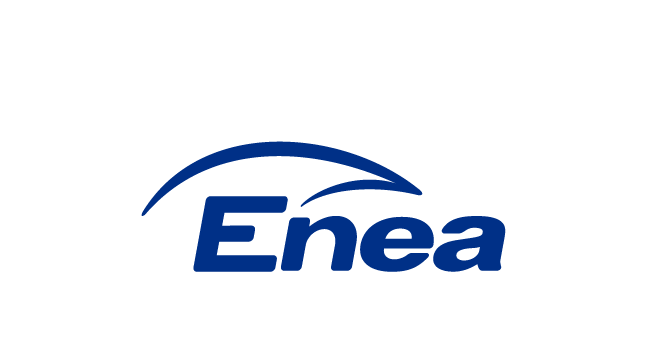 Enea Połaniec S.A.ogłasza przetarg niepubliczny i zaprasza do złożenia ofertyna wykonanie instalacji do pomiaru Hg w spalinach wylotowych z komina nr 3  w Enea Połaniec S.A.wg następujących warunków:Przedmiot zamówienia: Wykonanie instalacji do pomiaru Hg w spalinach wylotowych z komina nr 3   w Enea Połaniec S.A.Szczegółowy zakres Usług Określa SIWZ stanowiący Załącznik nr 2 do ogłoszenia.Termin wykonania usługi: zgodny z SIWZZamawiający nie dopuszcza ofert częściowych  i  wariantowych.Oferty należy złożyć na adres:Enea Połaniec S.A. Zawada 26, 28-230 Połaniec bud. F 12 kancelaria I-sze piętroOfertę należy umieścić w kopercie zabezpieczając jej nienaruszalność do terminu otwarcia ofert. Koperta powinna być zaadresowana wg poniższego wzoru:Enea Połaniec S.A.Biuro Zakupów  Materiałów i UsługZawada 2628-230 Połaniecz opisem:„Oferta w przetargu na wykonanie instalacji do pomiaru Hg w spalinach wylotowych z komina nr 3    w Enea Połaniec S.A.”z dopiskiem nie otwierać.Opis przygotowania oferty.Ofertę należy złożyć na formularzu „oferta” – Załącznik nr 1 do ogłoszenia.Złożona oferta powinna być opatrzona pieczątką firmową oraz podpisana przez podmiot uprawniony do reprezentacji oferenta.Oferent ponosi wszelkie koszty związane ze sporządzeniem i przedłożeniem oferty.Oferent zobowiązany jest do zachowania w tajemnicy wszelkich poufnych informacji, które uzyskał od Zamawiającego w trakcie opracowywania oferty.Referencje dla wykonanych usług o profilu zbliżonym do usług będących przedmiotem przetargu (w   czynnych  obiektach  przemysłowych), zgodnie z wymaganiami przedstawionymi w SIWZ.Zamawiający zastrzega sobie prawo do przyjęcia lub odrzucenia oferty w każdym czasie przed przekazaniem zamówienia do realizacji bez podania uzasadnienia., co nie skutkuje żadnym roszczeniami oferenta wobec Zamawiającego.Zamawiający zastrzega sobie prawo do zabezpieczenia w umowie roszczeń na okoliczność niewykonania lub nienależytego  wykonania Umowy oraz usuwania wad i usterek w okresie gwarancji. Zabezpieczenie zostanie utworzone w postaci polisy ubezpieczeniowej lub bankowej w wysokości 10 % kwoty Wynagrodzenia netto, płatnej na każde żądanie, bez badania jego zasadności.Zamawiający udzieli zamówienia wybranemu oferentowi, zgodnie z zapytaniem ofertowym i warunkami ustalonymi podczas ewentualnych negocjacji.Ponadto oferta powinna zawierać:Wynagrodzenie ofertowe ryczałtoweWarunki płatności.Terminy wykonania, Okres gwarancji,Okres ważności oferty,Potwierdzenie wykonania całego zaplanowanego zakresu zadania,Listę wymaganych właściwych kwalifikacji oraz uprawnień związanych z całym zakresem przedmiotu zamówienia.Wskazanie ewentualnych podwykonawców prac, z zakresem tych pozlecanych prac,Potwierdzenie dokonania wizji lokalnej ( jeżeli jest wymagane)Oświadczenia określone we wzorze formularza ofertowego, stanowiącego załącznik nr 1 do  ogłoszenia:Kryteria oceny ofert:Oferty zostaną ocenione przez Zamawiającego w oparciu o następujące kryterium oceny:Bilans oceny ofert:  K= K1+K2+K3K1-Wynagrodzenie Ofertowe netto - znaczenie (waga) / 85%/(porównywana będzie Cena netto   nie zawierająca podatku VAT)Gdzie:Cn – wynagrodzenie najniższe z ocenianych Ofert/najniższa wartość oferty (netto),Co – wynagrodzenie ocenianej Oferty/wartość ocenianej oferty (netto). K2-Referencje   - znaczenie (waga) /10%/ (2   referencje  obowiązkowe)3- referencje  -  5%4 referencji  10%K3-Gwarancja  - znaczenie (waga) /5%/Udzielana   przez   Oferenta   gwarancja      36  miesięcy  .Za  każdy  następny  rok  gwarancji  powyżej  36  miesięcy   5%Umowa będzie zawarta zgodnie ze wzorem stanowiącym załącznik nr 3 do Ogłoszenia oraz Ogólnych Warunkach Zakupu usług Enea Połaniec S.A. umieszczonych na stronie:https://www.enea.pl/pl/grupaenea/o-grupie/spolkigrupy-enea/polaniec/zamowienia w wersji obowiązującej na dzień publikacji Ogłoszenia.Wymagania   Zamawiającego w zakresie wykonywania prac na obiektach na terenie Zamawiającego zamieszczone są na stronie internetowej https://www.enea.pl/pl/grupaenea/o-grupie/spolki-grupy-enea/polaniec/zamowienia/dokumenty.  Wykonawca zobowiązany jest do zapoznania się z tymi   dokumentami. Osoby odpowiedzialne za kontakt z oferentami ze strony Zamawiającego:w zakresie technicznym:Kazimierz SumaraSpecjalista Automatyktel.: +48 15 865 69 61 , mobil. 609130677email: kazimierz.sumara@enea.plw zakresie formalnym:Alicja SuchońSpecjalista d/s Zakupówtel. +48 15 865 66 77; fax: +48 15 865 61 88email: alicja.suchon@enea.plPrzetarg prowadzony będzie na zasadach określonych w regulaminie wewnętrznym Enea Połaniec S.A.Zamawiający zastrzega sobie możliwość zmiany warunków przetargu określonych w niniejszym ogłoszeniu lub odwołania przetargu bez podania przyczyn.Załączniki: Załącznik nr 1 do ogłoszenia - Wzór ( formularz) ofertyZałącznik nr 2 - do ogłoszenia - Specyfikacja  istotnych   warunków zamówienia  ( SIWZ) Załącznik nr 3 do ogłoszenia - Wzór umowy.Załącznik nr 1 do ogłoszenia FORMULARZ OFERTYDane dotyczące oferenta:Nazwa ....................................................................................................................Siedziba ..................................................................................................................N rachunku   bankowego   Oferenta …………………………………………………………………..Nr telefonu/faksu....................................................................................................nr NIP.......................................................................................................................adres e-mail:………………………………………………………………………………………………….……osoba do kontaktu .................................... nr tel. .............................. e-mail. ...............................NINIEJSZYM SKŁADAMY OFERTĘ w przetargu niepublicznym na ……………………………………………………………..………………………………………………………………………………………………………………………………………………………………. OŚWIADCZAMY, że zapoznaliśmy się z ogłoszeniem o przetargu oraz uznajemy się za związanych określonymi w nim postanowieniami i zasadami postępowania.NINIEJSZYM SKŁADAMY:Szczegółowy zakres przedmiotu oferty.Wynagrodzenie ofertowe Termin  realizacji.Opis profilu działalności oferenta.Oświadczenie o profilu działalności zbliżonym do będącego przedmiotem przetargu, realizowanym o wartości sprzedaży usług netto rocznie. Referencje dla wykonanych usług o profilu zbliżonym do usług będących przedmiotem przetargu (w   czynnych  obiektach  przemysłowych), zgodnie z wymaganiami przedstawionymi w SIWZ.Aktualny odpis z KRS lub oświadczenie o prowadzeniu działalności gospodarczej.Informację o wynikach finansowych oferenta za lata 2015-2017 w formie oświadczenia Zarządu lub osoby prowadzącej działalność gospodarczą.Oświadczenia:o zapoznaniu się z Ogłoszeniem i otrzymaniem wszelkich informacji koniecznych do przygotowania oferty,o posiadaniu uprawnień niezbędnych do wykonania przedmiotu zamówienia zgodnie z odpowiednimi przepisami prawa powszechnie obowiązującego, jeżeli nakładają one obowiązek posiadania takich uprawnień.o posiadaniu przez osoby dozoru/Kierownika budowy oraz Kierowników robót, wymaganych właściwych kwalifikacjach oraz uprawnień związanych z realizacją całego zakresu przedmiotu zamówienia,  o posiadaniu niezbędnej wiedzy i doświadczenia oraz dysponowania potencjałem technicznym i personelem zdolnym do wykonania zamówienia.o kompletności oferty pod względem dokumentacji, koniecznej do zawarcia umowy,o spełnieniu wszystkich wymagań Zamawiającego określonych specyfikacji,o objęciu zakresem oferty wszystkich dostaw niezbędnych do wykonania przedmiotu zamówienia zgodnie z określonymi przez Zamawiającego wymogami oraz obowiązującymi przepisami prawa polskiego i europejskiego.o wykonaniu zamówienia  samodzielnie /  z udziałem podwykonawcówo związaniu niniejszą ofertą przez okres co najmniej 90 dni od daty upływu terminu składania ofert.o niezaleganiu z podatkami oraz ze składkami na ubezpieczenie zdrowotne lub społeczne.o znajdowaniu  się w sytuacji ekonomicznej i finansowej zapewniającej wykonanie zamówienia.o nie posiadaniu powiązań z Zamawiającym, które prowadzą lub mogłyby prowadzić do braku Niezależności lub Konfliktu Interesów w związku z realizacją przez reprezentowany przeze mnie (przez nas) podmiot przedmiotu zamówienia.o nie podleganiu wykluczeniu z postępowania.O posiadaniu ubezpieczenia od Odpowiedzialności Cywilnej w zakresie prowadzonej działalności związanej z przedmiotem zamówienia zgodnie z wymaganiami Zamawiającego Ważne polisę OC na kwotę nie niższą niż  /2.000.000 zł/ (poza polisami obowiązkowymi OC) lub oświadczenie, że oferent będzie posiadał taką polisę przez cały okres wykonania robót/świadczenia usług.o wyrażeniu zgodny na ocenę zdolności wykonawcy do spełnienia określonych wymagań w zakresie jakości, środowiska oraz bezpieczeństwa i higieny pracy, o posiadaniu certyfikatu z zakresu jakości, ochrony środowiska oraz bezpieczeństwa i higieny pracy lub ich braku,o wykonaniu przedmiotu zamówienia zgodnie z obowiązującymi przepisami ochrony środowiska oraz bezpieczeństwa i higieny pracy,o zastosowaniu rozwiązań spełniających warunki norm jakościowych, o zastosowaniu narzędzi spełniających warunki zgodne z wymogami bhp i ochrony środowiska,że akceptujemy  projekt  umowy  i zobowiązujemy się  do  jej  podpisania w  przypadku   wyboru   jego  oferty w  miejscu  i   terminie   wyznaczonym   przez   ZamawiającegoOświadczamy, że:wyrażamy zgodę na wprowadzenie skanu naszej oferty do platformy zakupowej Zamawiającego,jesteśmy2/nie jesteśmy2 czynnym podatnikiem VAT zgodnie z postanowieniami ustawy o podatku VAT.wszelkie informacje zawarte w formularzu oferty wraz z załącznikami są zgodne ze stanem faktycznym,jesteśmy podmiotem, w którym Skarb Państwa posiada bezpośrednio lub pośrednio udziały [dodatkowa informacja do celów statystycznych:]:  tak /  nie1PEŁNOMOCNIKIEM oferentów uprawnionym do reprezentowania wszystkich oferentów ubiegających się wspólnie o udzielenie zamówienia oraz do zawarcia umowy2 jest:  ____________________________________________________________ dotyczy oferentów wspólnie ubiegających się o udzielenie zamówienia2 niepotrzebne skreślićNiniejszą ofertę wraz z załącznikami składamy na ___ kolejno ponumerowanych stronach.ZAŁĄCZNIKAMI do niniejszej oferty są:    Dokumenty wymienione w pkt 3.9. __________________________________    __________________ dnia __ __ _____ roku (podpis oferenta/pełnomocnika oferentaZałącznik nr 2 do ogłoszenia Specyfikacja  istotnych  warunków zamówieniaSIWZna„Wykonanie instalacji do pomiaru Hg w spalinach wylotowych  z komina nr 3  w  Enea Połaniec S.A.”PRZEDMIOT ZAMÓWIENIA   Zaprojektowanie, dostawa, montaż i uruchomienie aparatury do pomiaru rtęci całkowitej w spalinach  wylotowych z komina nr 3 – przewód kominowy C. SZCZEGÓŁOWY ZAKRES USŁUG OBEJMUJE:Zakres przedmiotu umowy obejmuje w szczególności:Opracowanie projektu wykonawczego rozbudowy systemu monitoringu emisji spalin 
o pomiar Hg w zakresie wszystkich branż niezbędnych do wykonania przedmiotu umowy.Uzyskanie od Zamawiającego akceptacji projektu.Otworowanie przewodu kominowego i montaż dedykowanych króćców.Montaż tras kablowych oraz ułożenie kabli zasilających i sygnałowych do szafy z kontenera pomiarowego wraz z rozbudową pól - długość trasy od kontenera do szafy ok.30mDoprowadzenie powietrza instrumentowego - długość trasy: ok 180 mRozbudowa i aktualizacja systemu  wizualizacji, raportowania i archiwizacji danych Mikros.Dostawa kompletnej aparatury do pomiaru rtęci całkowitej wyposażonej w kalibrator do rtęci elementarnej (Hg0) – automatyczne sprawdzanie zera i zakresu  wraz z króćcami pomiarowymi, systemem poboru i przygotowania próbki (zastosowanie materiałów o zwiększonej odporności na działanie korozyjnego i agresywnego środowiska), z zewnętrznym kalibratorem rtęci, z układem do automatycznej kalibracji wraz z automatycznym modułem QAL-3. Oczekiwany zakres certyfikacji QAL- 1: 0-10 μg/m3 lub niższy, Wyjście prądowe 4-20 mA plus wyjścia statusoweReferencje krajowe lub europejskie z obiektów energetycznego spalania węgla,Długość linii grzanej ok.15 m.Montaż, uruchomienie aparatury wraz z wprowadzeniem sygnałów i uruchomieniem rozbudowanego systemu Mikros. Przeprowadzenie kalibracji pomiaru.Opracowanie  i oznaczenie  KKS instalacji i jej elementów zgodnie 
z przyjętymi w Elektrowni standardami.Przeprowadzenie szkolenia pracowników z zakresu obsługi i eksploatacji systemu -  szkolenie teoretyczne ( pisemne materiały szkoleniowe) i praktyczne na obiekcie Zamawiającego.Wykonanie pomiarów kalibracyjnych i walidacji systemu pomiarowego, zgodnych 
z procedurą QAL-2, opracowanie sprawozdań.Dostarczenie oprogramowania z bezterminową licencją. DOKUMENTACJA TECHNICZNA.Dokumentacja powinna być kompletna z punktu widzenia celu jakiemu ma służyć i zawierać wszystkie niezbędne branże.Projekt techniczny, - 2 egz. wersji papierowej + 2 x wersja elektroniczna na płytach CD/DVD, Dokumentacja powykonawcza systemu - techniczna i jakościowa (wersja papierowa 3 egz. oraz wersja elektroniczna na CD/DVD -3 szt. w tym jedna w wersji edytowalnej). ZAŁOŻENIA I WARUNKI TECHNICZNE DLA PRAWIDŁOWEJ REALIZACJI ZADANIAZakłada się wykorzystanie istniejącej instalacji zasilania w energię elektryczną, należy jednak przewidzieć niezbędną rozbudową pól.Koniecznym jest wykonanie otworowanie  przewodu kominowegoPrzewód kominowy ma średnicę Ø = 8010 mm (w tym średnica wewnętrzna Ø = 8000mm i ścianka grubości 5mm, przewód wykonany ze stali S235JRG2 – czyli stara St3S),Przewody kominowe są zabezpieczone na wewnętrznej powierzchni (od strony spalin) specjalną powłoką chemoodporną ARC 982 firmy A.W.CHESTERTON,Nie dopuszcza się prowadzenia prac spawalniczych- sugerowane wycięcie otworu za pomocą wyrzynarek  itp., wywiercenie otworów i założenia śrub (szpilek) i montaż króćca + zabezpieczenie chemoodporne.Lokalizacja aparatury: klimatyzowana szafa, min.5,5 kW mocy chłodniczej ze skraplaczem, wewnątrz trójprzewodowego komina  na poz.96 m; temperatura w okresie letnim w granicach 40 stopni Celsjusza.Powietrze instrumentowe dostępne w rejonie komina nr 3, na poziomie 0 m,długość trasy powietrza instrumentowego to ok.180m ( z poziomu 0m na poz. +96m i rozprowadzenie), trasę  należy wykonać  rurą miedzianą  Ø 12 mm lub zbrojonym przewodem 
z materiału syntetycznego, prowadzonym wzdłuż drabiny kominowej,dostępne jest powietrze o parametrach: 7 bar; punkt rosy +3*C; zaolejone,należy przewidzieć dodatkowy układ przygotowania powietrza, w celu spełnienia wymagań producenta.Transport materiałów i szafy pomiarowej możliwy dźwigiem towarowo – osobowym 
o wymiarach 2100x1240x1250 ( z możliwością wykorzystania wewnątrz przestrzeni 
o wymiarach 2370x670x1100), drzwi o wymiarach 2000x970  i nośności do 500 kg.Do wykonania instalacji należy zastosować rozwiązania techniczne przewidziane przez dostawców urządzeń i aparatury wyspecyfikowanej w projekcie.Wszystkie użyte materiały do wykonania instalacji muszą odpowiadać ich zastosowaniu 
i posiadać certyfikaty.Wszystkie materiały niezbędne do wykonania przedmiotu umowy zapewnia Wykonawca.Oznakowanie kabli na obiekcie należy wykonać na oznaczniku blaszanym (tzw. stały oznacznik kabla).Oznaczniki na przewody należy opisać w sposób trwały.Przejścia kabli przez przegrody należy wykonać zgodnie z zasadami przyjętymi 
w Elektrowni - wełna mineralna, uszczelnienie przepustu z obu stron i pomalowanie kabli - przy zastosowaniu odpowiednich materiałów.System powinien odpowiadać wymaganiom norm:PN-EN 14181 - Emisja ze źródeł stacjonarnych - Zapewnienie jakości automatycznych systemów pomiarowych,PN-EN, –15267 Jakość powietrza – certyfikacja automatycznych systemów pomiarowych.Należy przeprowadzić badanie funkcjonalności systemu AMS, pomiary kalibracyjne oraz walidację, zgodne z procedurą QAL-2 normy PN EN 14181.Badanie musi wykonać akredytowane laboratorium w rozumieniu ustawy z dn. 30 sierpnia 2002 o systemie zgodności (Dz.U. z 2004 r nr 204,poz.2087, z późn. zm.) w zakresie wykonywanych badań, stosujące metodyki referencyjne określone w zał. Nr 1 w/w Rozporządzenia;Wykonawca powinien posiadać na terenie kraju autoryzowany serwis ( przeszkolony 
w ośrodku producenta) i zapewniać naprawę lub wymianę uszkodzonego analizatora na inny sprawny 
w ciągu 48 godzin od zgłoszenia przez Zamawiającego - w dni robocze lub drugi dzień roboczy po okresie weekendowym.Wykonawca zapewnia materiały eksploatacyjne na okres gwarancji.Wykonawca zapewni świadczenie usług pogwarancyjnych i przedstawi koszt jednorazowego przeglądu 
i kalibracji.W okresie gwarancji kontrahent zapewnia komplet butli z niezbędnymi gazami/roztworami oraz przeprowadza co sześć miesięcy kalibrację i okresowe przeglądy systemu.Zleceniodawca udostępni posiadaną dokumentację zainstalowanego systemu monitoringu emisji spalin 
z komina nr 3.Wszystkie urządzenia, materiały podstawowe, materiały pomocnicze oraz sprzęt niezbędny dla bezpiecznej realizacji prac obiektowych na terenie Zamawiającego zapewnia Wykonawca, który  ponosi wszystkie koszty w tym zakresie.materiały, urządzenia i dostawy, jakie mają zastosowanie do robot muszą być nowe, nieużywanewraz z dostawą należy przekazać DTR-ki, dokumentację dopuszczeniową (certyfikaty, deklaracje).Złom metali i kabli stanowi własność Zamawiającego i należy go przekazać do magazynu wskazanego przez Zamawiającego. Pozostałe odpady Wykonawca zagospodaruje na swój koszt.Transport technologiczny materiałów oraz złomu należy do zakresu Wykonawcy, zgodnie z zasadami obowiązującymi na terenie Enea Połaniec S.A.WARUNKI ORGANIZACYJNE DLA PRAWIDŁOWEJ REALIZACJI ZADANIA.Podczas wykonywania prac na terenie Enea Połaniec S.A., Wykonawcę obowiązują aktualne przepisy wewnętrzne Zamawiającego, a w tym instrukcja organizacji bezpiecznej pracy w Enea Połaniec S.A., Instrukcja ochrony przeciwpożarowej oraz przepisy w zakresie ochrony środowiska naturalnego, z którymi Wykonawca jest zobowiązany zapoznać się na etapie przed złożeniem ostatecznej oferty cenowej.Do obowiązków Zamawiającego należy:Bieżąca współpraca z projektantami, bezzwłoczne udzielanie informacji oraz udział w wizjach lokalnych związanych z realizowanym zadaniem,Udostępnianie posiadanej dokumentacji technicznej i budowlanej,Konsultowanie proponowanych rozwiązań technicznych,Do obowiązków Wykonawcy należy w szczególności:Skierowanie do wykonywania prac na terenie Enea Połaniec S.A. pracowników o wymaganych kwalifikacjach zawodowych, spełniających wymagania określone w aktualnej instrukcji organizacji bezpiecznej pracy obowiązującej u Zamawiającego. Dostarczenie wymaganych instrukcją organizacji bezpiecznej pracy w Enea Połaniec S.A., dokumentów zarówno na etapie składania oferty (dokument Z-7) jak i przed rozpoczęciem prac na obiektach w  Enea Połaniec S.A (dokumenty Z-1, Z-2, Z-8), w wymaganych terminach,Wymagany przez Zamawiającego okres gwarancji na wykonane prace powinien wynosić minimum 36 miesięcy licząc od daty odbioru końcowego. Wymagane są następujące warunki gwarancji:Zapewnienie naprawy lub wymianę uszkodzonego analizatora na inny sprawny w ciągu 48 godzin od zgłoszenia przez Zamawiającego - w dni robocze lub drugi dzień roboczy po okresie weekendowym,W razie ujawnienia wad w okresie gwarancji, okres gwarancji zostanie przedłużony o czas ich usuwania,Przeprowadzanie okresowych (co 6 miesięcy) przeglądów instalacji i kalibracji, wliczonych w cenę kontraktu.WYNAGRODZENIE I WARUNKI PŁATNOŚCI:Wynagrodzenie  ryczałtowe za cały zakres realizacji usługi, które musi obejmować : wszystkie koszty wykonania prac, w szczególności: koszty robocizny, koszty dostaw urządzeń oraz materiałów, koszty utylizacji odpadów powstałych podczas wykonywania prac, koszty pracy sprzętu i transportu, koszty ogólne i zysk.Ewentualny podział przedmiotu na odrębne przedmioty rozliczeń i odbioru/płatności na etapy:Dostawa, montaż urządzeń oraz  uruchomienie systemu, szkolenie z zakresu obsługi i eksploatacji systemu, przekazanie instrukcji obsługi  do 28.12.2018 – kwota 90% wartości kontraktu,Przeprowadzenie  badania funkcjonalności systemu AMS, wykonanie pomiarów kalibracyjnych oraz walidacji systemu pomiarowego, zgodne z procedurą QAL-2 normy PN EN 14181- przekazanie: sprawozdania z pomiarów, dokumentacji powykonawczej, licencji- do 28.02.1019 – pozostałe 10% wartości kontraktu.TERMINY  WYKONANIA USŁUGI: Planowany termin realizacji: 28.02.2019r.ORGANIZACJA REALIZACJI PRACOrganizacja i wykonywanie prac na terenie Elektrowni odbywa się zgodnie z Instrukcją Organizacji Bezpiecznej Pracy (IOBP) dostępna na stronie:. https://www.enea.pl/pl/grupaenea/o-grupie/spolki-grupy-enea/polaniec/zamowienia/dokumentyWarunkiem dopuszczenia do wykonania prac jest opracowanie szczegółowych instrukcji bezpiecznego wykonania prac przez Wykonawcę.Na polecenie pisemne prowadzone są prace tylko w warunkach szczególnego zagrożenia, zawarte w IOBP, pozostałe prace prowadzone są na podstawie Instrukcji Organizacji Robót (IOR) opracowanej przez Wykonawcę i zatwierdzonej przez Zamawiającego.Dokumenty wymienione w pkt. 4.1- Dokumentu związanego nr 4 do I/DB/B/20/2013 należy przedłożyć Zamawiającemu na dwa tygodnie przed planowanym terminem rozpoczęcia robót.Zatwierdzone przez Zamawiającego dokumenty wymienione w pkt. 4.2 należy przedłożyć Zamawiającemu na siedem dni  przed planowanym terminem rozpoczęcia robót.Wykonawca jest zobowiązany do przestrzegania zasad i zobowiązań zawartych w IOBP. Wykonawca jest zobowiązany do zapewnienia zasobów ludzkich i narzędziowych. Wykonawca będzie uczestniczył w spotkaniach koniecznych do realizacji, koordynacji i współpracy.Wykonawca  zabezpieczy:niezbędne wyposażenie, a także środki transportu nie będące na wyposażeniu instalacji oraz 
w dyspozycji Zamawiającego, konieczne do wykonania Usług, w tym specjalistyczny sprzęt  oraz  pracowników z wymaganymi uprawnieniami;Wykonawca jest zobowiązany do utylizacji wytworzonych odpadów. Wykonawca  będzie wykonywał roboty/świadczył Usługi zgodnie z:Ustawą Prawo budowlane,Ustawą o dozorze technicznym,Ustawą Prawo ochrony środowiska,Ustawą o odpadach,Zaleceniami i wytycznymi korporacyjnymi  GK ENEA.MIEJSCE ŚWIADCZENIA USŁUGStrony uzgadniają, że Miejscem świadczenia Usług będzie teren Elektrowni Zamawiającego w Zawadzie 26, 28-230 Połaniec. RAPORTY I ODBIORYDokumentacja wymagana przez Zamawiającego.REGULACJE PRAWNE, PRZEPISY I NORMYWykonawca będzie przestrzegał polskich przepisów prawnych łącznie z instrukcjami i przepisami wewnętrznych Zamawiającego takich jak dotyczące przepisów przeciwpożarowych i ubezpieczeniowych.Wykonawca ponosi koszty dokumentów, które należy zapewnić dla uzyskania zgodności z regulacjami prawnymi, normami i przepisami (łącznie z przepisami BHP).Obok wymagań technicznych, należy przestrzegać regulacji prawnych, przepisów i norm, które wynikają 
z ostatnich wydań dzienników ustaw i dzienników urzędowych.REFERENCJEReferencje dla wykonanych usług o profilu zbliżonym do usług będących przedmiotem przetargu (w czynnych obiektach przemysłowych), potwierdzające posiadanie przez oferenta co najmniej 5-letniego doświadczenia, poświadczone co najmniej 2 listami referencyjnymi, (które zawierają kwoty z umów) dla realizowanych usług o wartości łącznej nie niższej niż 500 000 zł netto.WIZJA  LOKALNA Zamawiający  przewiduje  wizję  lokalną  w  miejscu  planowanych robót w terminie ustalonym przez Strony.Przed dokonaniem wizji lokalnej, koniecznym jest złożenie dokumentu Z-1A i odbycie szkolenia BHP 
w siedzibie Zamawiającego.Warunkiem koniecznym do złożenia oferty jest zapoznanie się z lokalizacją robót/usług oraz zakresem 
i złożenie potwierdzenia dokonania wizji lokalnej. WARUNKI DOPUSZCZENIAWarunkiem dopuszczenia do przetargu jest dołączenie do oferty:oświadczenia oferenta o wypełnieniu obowiązku informacyjnego przewidzianego w art. 13 lub art. 14 RODO wobec osób fizycznych, od których dane osobowe bezpośrednio lub pośrednio pozyskał, którego wzór stanowi załącznik do ogłoszenia,w przypadku gdy oferent jest osobą fizyczną oświadczenia oferenta o wyrażeniu zgody na przetwarzanie przez Enea Połaniec S.A. danych osobowych, którego wzór stanowi załącznik do ogłoszenia,wypełniony dokument Z - 7ZAŁĄCZNIKI DO SIWZ:Integralną częścią ogłoszenia jest klauzula informacyjna wynikająca z obowiązku informacyjnego Administratora (Enea Połaniec S.A.) stanowiąca Załącznik  do ogłoszenia.Załącznik nr 1 do SIWZ - Mapa terenu ElektrowniWzory dokumentów;Z-1-A; Z-1; Z-2DOKUMENTY WŁAŚCIWE DLA ENEA POŁANIEC S.A dostępne na stronie internetowej Enea Połaniec S.A. pod https://www.enea.pl/pl/grupaenea/o-grupie/spolki-grupy-enea/polaniec/zamowienia/dokumentyOgólne Warunki Zakupu UsługInstrukcja Ochrony PrzeciwpożarowejInstrukcja Organizacji Bezpiecznej PracyInstrukcja Postepowania w Razie Wypadków i Nagłych ZachorowańInstrukcja Postępowania z OdpadamiInstrukcja Przepustkowa dla Ruchu materiałowegoInstrukcja Postępowania dla Ruchu Osobowego i PojazdówInstrukcja w Sprawie Zakazu Palenia TytoniuZałącznik do Instrukcji Organizacji Bezpiecznej Pracy-dokument związany nr 4 Zmiana adresu dostarczania dokumentów zobowiązaniowych.Załącznik do ogłoszeniaWzórZ – 7 Kwestionariusz bezpieczeństwa i higieny pracy dla Wykonawców…………………………………….								………………….……….…Nazwa firmy – Wykonawcy							miejscowość i data Liczba osób zatrudnionych ogółem: ……………….; w tym: osób na umowę o pracę:…….….; umowy cywilno – prawne;….…....; osób samozatrudniających się:…………………..Kwestionariusz obowiązana jest wypełnić każda Firma, która otrzymała zaproszenie do udziału w procesie zakupu prac i/lub usług. Na podstawie danych kwestionariusza zostanie przeprowadzona ocena stanu bezpieczeństwa i higieny pracy w firmie, która będzie miała wpływ na wybór firmy do realizacji prac i/lub usług. Prosimy o udzielenie odpowiedzi na wszystkie pytania.*W przypadku odpowiedzi TAK Wykonawca zobowiązany jest uzyskać i dołączyć kwestionariusze od podwykonawców* Dotyczy Z-7 Kwestionariusz bezpieczeństwa i higieny pracy dla Wykonawców*** Za okres do dnia złożenia kwestionariuszaWyrażam zgodę na przeprowadzenie audytu sprawdzającego przez upoważnionych pracowników Elektrowni 
w celu potwierdzenia danych, o których mowa w kwestionariuszu.*Za zgodność danych zawartych w Karcie/Kwestionariuszu        …………………………………………………………………… Data, podpis Pracodawcy lub osoby przez niego upoważnionejFR : Liczba wypadków przy pracy(w tym śmiertelnych) x 1 000 000 / ogólną liczbę przepracowanych godzin ryzyka;SR : Liczba dni absencji chorobowej spowodowanej wypadkami x 1000 /ogólną liczbą przepracowanych godzin ryzyka;Liczba godzin ryzyka: Liczba godzin, w tym godzin nadliczbowych przepracowanych przez pracowników zatrudnionych na podstawie umowy o pracę na czas określony i nieokreślony;Załącznik nr 4 do ogłoszeniaWzór oświadczenia wymaganego od wykonawcy w zakresie wypełnienia obowiązków informacyjnych przewidzianych w art. 13 lub art. 14 RODO Oświadczam, że wypełniłem obowiązki informacyjne przewidziane w art. 13 lub art. 14 RODO1) wobec osób fizycznych, od których dane osobowe bezpośrednio lub pośrednio pozyskałem w celu złożenia oferty / udział w niniejszym postępowaniu.*…………………………………………..                                                                                           data i podpis uprawnionego przedstawiciela Oferenta______________________________1) rozporządzenie Parlamentu Europejskiego i Rady (UE) 2016/679 z dnia 27 kwietnia 2016 r. w sprawie ochrony osób fizycznych w związku z przetwarzaniem danych osobowych i w sprawie swobodnego przepływu takich danych oraz uchylenia dyrektywy 95/46/WE (ogólne rozporządzenie o ochronie danych) (Dz. Urz. UE L 119 z 04.05.2016, str. 1). * W przypadku gdy wykonawca nie przekazuje danych osobowych innych niż bezpośrednio jego dotyczących lub zachodzi wyłączenie stosowania obowiązku informacyjnego, stosownie do art. 13 ust. 4 lub art. 14 ust. 5 RODO treści oświadczenia wykonawca nie składa (usunięcie treści oświadczenia np. przez jego wykreślenZałącznik nr 5 do ogłoszeniaKlauzula informacyjna Zgodnie z art. 13 i 14 ust. 1 i 2 Rozporządzenia Parlamentu Europejskiego i Rady (UE) 2016/679 z dnia 27 kwietnia 2016 r. w sprawie ochrony osób fizycznych w związku z przetwarzaniem danych osobowych w sprawie swobodnego przepływu takich danych oraz uchylenia dyrektury 95/45/WE (dalej: RODO), informujemy:Administratorem Pana/Pani danych osobowych podanych przez Pana/Panią jest Enea Elektrownia Połaniec Spółka Akcyjna (skrót firmy: Enea Połaniec S.A.) z siedzibą w Zawadzie 26, 28-230 Połaniec (dalej: Administrator).Dane kontaktowe:Inspektor Ochrony Danych - e-mail: eep.iod@enea.pl, telefon: 15 / 865 6383Pana/Pani dane osobowe przetwarzane będą w celu udziału w postępowaniu/przetargu oraz późniejszej ewentualnej realizacji oraz rozliczenia usługi bądź umowy ( art. 6 ust. 1 lit. b Rozporządzenia Parlamentu Europejskiego i Rady (UE) 2016/679 z dnia 27 kwietnia 2016 r. tzw. ogólnego rozporządzenia o ochronie danych osobowych, dalej: RODO). Podanie przez Pana/Panią danych osobowych jest dobrowolne, ale niezbędne do udziału w postępowaniu 
i późniejszej ewentualnej realizacji usługi bądź umowy.Administrator może ujawnić Pana/Pani dane osobowe podmiotom upoważnionym na podstawie przepisów prawa. Administrator może również powierzyć przetwarzanie Pana/Pani danych osobowych dostawcom usług lub produktów działającym na jego rzecz, w szczególności podmiotom świadczącym Administratorowi usługi IT, księgowe, transportowe, serwisowe, agencyjne. Zgodnie z zawartymi z takimi podmiotami umowami powierzenia przetwarzania danych osobowych, Administrator wymaga od tych dostawców usług zgodnego z przepisami prawa, wysokiego stopnia ochrony prywatności i bezpieczeństwa Pana/Pani danych osobowych przetwarzanych przez nich w imieniu Administratora.Pani/Pana dane osobowe będą przechowywane przez okres wynikający z powszechnie obowiązujących przepisów prawa oraz przez czas niezbędny do dochodzenia roszczeń związanych z przetargiem.Dane udostępnione przez Panią/Pana nie będą podlegały profilowaniu.Administrator danych nie ma zamiaru przekazywać danych osobowych do państwa trzeciego.Przysługuje Panu/Pani prawo żądania: dostępu do treści swoich danych - w granicach art. 15 RODO,ich sprostowania – w granicach art. 16 RODO, ich usunięcia - w granicach art. 17 RODO, ograniczenia przetwarzania - w granicach art. 18 RODO, przenoszenia danych - w granicach art. 20 RODO,prawo wniesienia sprzeciwu (w przypadku przetwarzania na podstawie art. 6 ust. 1 lit. f) RODO – w granicach art. 21 RODO,Realizacja praw, o których mowa powyżej, może odbywać się poprzez wskazanie swoich żądań/sprzeciwu przesłane Inspektorowi Ochrony Danych na adres e-mail: eep.iod@enea.pl.Przysługuje Panu/Pani prawo wniesienia skargi do Prezesa Urzędu Ochrony Danych Osobowych w przypadku, gdy uzna Pan/Pani, iż przetwarzanie danych osobowych przez Administratora narusza przepisy o ochronie danych osobowych.Załącznik nr 6 do ogłoszeniaWzór oświadczenia o wyrażeniu zgody na przetwarzanie danych osobowych Oświadczam, że wyrażam zgodę na przetwarzanie przez Enea Połaniec S.A. moich danych osobowych w celu związanym z prowadzonym przetargiem na sprzedaż złomu staliwa stopowego elementów młynów węglowych MKM 33 z instalacji Enea Połaniec S.A. …………………………………………..                                                                                           data i podpis uprawnionego przedstawiciela Oferenta1) rozporządzenie Parlamentu Europejskiego i Rady (UE) 2016/679 z dnia 27 kwietnia 2016 r. w sprawie ochrony osób fizycznych w związku z przetwarzaniem danych osobowych i w sprawie swobodnego przepływu takich danych oraz uchylenia dyrektywy 95/46/WE (ogólne rozporządzenie o ochronie danych) (Dz. Urz. UE L 119 z 04.05.2016, str. 1). Załącznik   nr   3   do   ogłoszeniaWZÓR  umowyUmowa nr NZ/C/…………./…………………………./2018/……………………………/3113(zwana dalej "Umową")zawarta w Zawadzie w dniu …………………………  2018 roku, pomiędzy:Enea Elektrownia Połaniec Spółka Akcyjna (skrót firmy: Enea Połaniec S.A.) z siedzibą: Zawada 26, 28-230 Połaniec, zarejestrowaną pod numerem KRS 0000053769 przez Sąd Rejonowy w Kielcach, X Wydział Gospodarczy Krajowego Rejestru Sądowego, kapitał zakładowy 713 500 000 zł w całości wpłacony, NIP: 866-00-01-429, zwaną dalej „Zamawiającym”, którą reprezentują:Marek Ryński         	-	Wiceprezes ZarząduMirosław Jabłoński	-	Prokurent……………………………..  zwaną dalej „Wykonawcą”, którą reprezentują:……………………………….                                 -           ……………………………………………………………………….                                 -           ………………………………………Zamawiający oraz Wykonawca będą dalej łącznie zwani „Stronami”.Na wstępie Strony stwierdziły, co następuje:Wykonawca oświadcza, że: (a) posiada zdolność do zawarcia Umowy, (b) Umowa stanowi ważne i prawnie wiążące dla niego zobowiązanie, (c) zawarcie i wykonanie Umowy nie stanowi naruszenia jakiejkolwiek umowy lub zobowiązania, których stroną jest Wykonawca, jak również nie stanowi naruszenia jakiejkolwiek decyzji administracyjnej, zarządzenia, postanowienia lub wyroku wiążącego Wykonawcę.Wykonawca oświadcza i zapewnia, że pozostaje podmiotem istniejącym i działającym zgodnie z prawem, a także, iż w odniesieniu do Wykonawcy nie został złożony wniosek o otwarcie postępowania upadłościowego lub naprawczego, a także nie zostało wszczęte wobec niego postępowanie likwidacyjne. Nadto Wykonawca oświadcza i zapewnia, że posiada wiedzę i doświadczenie a także uprawnienia niezbędne do należytego wykonania Umowy oraz posiada środki konieczne do wykonania Umowy, a jego sytuacja finansowa pozwala na podjęcie w dobrej wierze zobowiązań wynikających z Umowy.Zamawiający oświadcza, że: (a) posiada zdolność do zawarcia Umowy, (b) Umowa stanowi ważne i prawnie wiążące dla niego zobowiązanie, (c) zawarcie i wykonanie Umowy nie stanowi naruszenia jakiejkolwiek umowy lub zobowiązania, których stroną jest Zamawiający, jak również nie stanowi naruszenia jakiejkolwiek decyzji administracyjnej, zarządzenia, postanowienia lub wyroku wiążącego Zamawiającego. Nadto Zamawiający oświadcza i zapewnia, iż posiada środki finansowe konieczne do należytego wykonania Umowy.Ogólne Warunki Zakupu Usług Zamawiającego w wersji DZ/4/2018 z dnia 31 stycznia 2018 r. („OWZU”), stanowią integralną część niniejszej Umowy. Wykonawca oświadcza, iż zapoznał się z OWZU oraz że akceptuje ich brzmienie. W przypadku rozbieżności między zapisami Umowy a OWZU, pierwszeństwo mają zapisy Umowy, zaś w pozostałym zakresie obowiązują OWZU.W związku z powyższym Strony ustaliły, co następuje:PRZEDMIOT UMOWYZamawiający zleca, a Wykonawca przyjmuje do realizacji wykonanie instalacji do pomiaru Hg w spalinach wylotowych z komina nr 3  w  Enea Połaniec S.A. (dalej: „Usługi”). Przedmiot Usługi obejmuje zaprojektowanie, dostawę, montaż i uruchomienie aparatury do pomiaru rtęci całkowitej w spalinach  wylotowych z komina nr 3 – przewód kominowy C. Szczegółowy zakres prac obejmuje:Opracowanie projektu wykonawczego rozbudowy systemu monitoringu emisji spalin 
o pomiar Hg w zakresie wszystkich branż niezbędnych do wykonania przedmiotu umowy.Uzyskanie od Zamawiającego akceptacji projektu.Otworowanie przewodu kominowego i montaż dedykowanych króćców.Montaż tras kablowych oraz ułożenie kabli zasilających i sygnałowych do szafy z kontenera pomiarowego wraz z rozbudową pól - długość trasy od kontenera do szafy ok.30mDoprowadzenie powietrza instrumentowego - długość trasy: ok 180 mRozbudowa i aktualizacja systemu  wizualizacji, raportowania i archiwizacji danych Mikros.Dostawa kompletnej aparatury do pomiaru rtęci całkowitej wyposażonej w kalibrator do rtęci elementarnej (Hg0) – automatyczne sprawdzanie zera i zakresu  wraz z króćcami pomiarowymi, systemem poboru i przygotowania próbki (zastosowanie materiałów o zwiększonej odporności na działanie korozyjnego i agresywnego środowiska), z zewnętrznym kalibratorem rtęci, z układem do automatycznej kalibracji wraz z automatycznym modułem QAL-3. Oczekiwany zakres certyfikacji QAL- 1: 0-10 μg/m3 lub niższy, Wyjście prądowe 4-20 mA plus wyjścia statusoweReferencje krajowe lub europejskie z obiektów energetycznego spalania węgla,Długość linii grzanej ok.15 m.Montaż, uruchomienie aparatury wraz z wprowadzeniem sygnałów i uruchomieniem rozbudowanego systemu Mikros. Przeprowadzenie kalibracji pomiaru.Opracowanie  i oznaczenie  KKS instalacji i jej elementów zgodnie 
z przyjętymi w Elektrowni standardami.Przeprowadzenie szkolenia pracowników z zakresu obsługi i eksploatacji systemu -  szkolenie teoretyczne ( pisemne materiały szkoleniowe) i praktyczne na obiekcie Zamawiającego.Wykonanie pomiarów kalibracyjnych i walidacji systemu pomiarowego, zgodnych 
z procedurą QAL-2, opracowanie sprawozdań.Przeprowadzanie okresowych (co 6 miesięcy) przeglądów instalacji i kalibracji.Dostarczenie oprogramowania z bezterminową licencją. DOKUMENTACJA TECHNICZNA.Dokumentacja powinna być kompletna z punktu widzenia celu jakiemu ma służyć i zawierać wszystkie niezbędne branże.Projekt techniczny, - 2 egz. wersji papierowej + 2 x wersja elektroniczna na płytach CD/DVD, Dokumentacja powykonawcza systemu - techniczna i jakościowa (wersja papierowa 3 egz. oraz wersja elektroniczna na CD/DVD -3 szt. w tym jedna w wersji edytowalnej).ZAŁOŻENIA I WARUNKI TECHNICZNE DLA PRAWIDŁOWEJ REALIZACJI ZADANIAZakłada się wykorzystanie istniejącej instalacji zasilania w energię elektryczną, należy jednak przewidzieć niezbędną rozbudową pól.Koniecznym jest wykonanie otworowanie  przewodu kominowegoPrzewód kominowy ma średnicę Ø = 8010 mm (w tym średnica wewnętrzna Ø = 8000mm i ścianka grubości 5mm, przewód wykonany ze stali S235JRG2 – czyli stara St3S),Przewody kominowe są zabezpieczone na wewnętrznej powierzchni (od strony spalin) specjalną powłoką chemoodporną ARC 982 firmy A.W.CHESTERTON,Nie dopuszcza się prowadzenia prac spawalniczych- sugerowane wycięcie otworu za pomocą wyrzynarek  itp., wywiercenie otworów i założenia śrub (szpilek) i montaż króćca + zabezpieczenie chemoodporne.Lokalizacja aparatury: klimatyzowana szafa, min.5,5 kW mocy chłodniczej ze skraplaczem, wewnątrz trójprzewodowego komina  na poz.96 m; temperatura w okresie letnim w granicach 40 stopni Celsjusza.Powietrze instrumentowe dostępne w rejonie komina nr 3, na poziomie 0 m,długość trasy powietrza instrumentowego to ok.180m ( z poziomu 0m na poz. +96m i rozprowadzenie), trasę  należy wykonać  rurą miedzianą  Ø 12 mm lub zbrojonym przewodem 
z materiału syntetycznego, prowadzonym wzdłuż drabiny kominowej,dostępne jest powietrze o parametrach: 7 bar; punkt rosy +3*C; zaolejone,należy przewidzieć dodatkowy układ przygotowania powietrza, w celu spełnienia wymagań producenta.Transport materiałów i szafy pomiarowej możliwy dźwigiem towarowo – osobowym 
o wymiarach 2100x1240x1250 ( z możliwością wykorzystania wewnątrz przestrzeni 
o wymiarach 2370x670x1100), drzwi o wymiarach 2000x970  i nośności do 500 kg.Do wykonania instalacji należy zastosować rozwiązania techniczne przewidziane przez dostawców urządzeń i aparatury wyspecyfikowanej w projekcie.Wszystkie użyte materiały do wykonania instalacji muszą odpowiadać ich zastosowaniu 
i posiadać certyfikaty.Wszystkie materiały niezbędne do wykonania przedmiotu umowy zapewnia Wykonawca.Oznakowanie kabli na obiekcie należy wykonać na oznaczniku blaszanym (tzw. stały oznacznik kabla).Oznaczniki na przewody należy opisać w sposób trwały.Przejścia kabli przez przegrody należy wykonać zgodnie z zasadami przyjętymi 
w Elektrowni - wełna mineralna, uszczelnienie przepustu z obu stron i pomalowanie kabli - przy zastosowaniu odpowiednich materiałów.System powinien odpowiadać wymaganiom norm:PN-EN 14181 - Emisja ze źródeł stacjonarnych - Zapewnienie jakości automatycznych systemów pomiarowych,PN-EN, –15267 Jakość powietrza – certyfikacja automatycznych systemów pomiarowych.Należy przeprowadzić badanie funkcjonalności systemu AMS, pomiary kalibracyjne oraz walidację, zgodne z procedurą QAL-2 normy PN EN 14181.Badanie musi wykonać akredytowane laboratorium w rozumieniu ustawy z dn. 30 sierpnia 2002 o systemie zgodności (Dz.U. z 2004 r nr 204,poz.2087, z późn. zm.) w zakresie wykonywanych badań, stosujące metodyki referencyjne określone w zał. Nr 1 w/w Rozporządzenia;Wykonawca powinien posiadać na terenie kraju autoryzowany serwis ( przeszkolony 
w ośrodku producenta) i zapewniać naprawę lub wymianę uszkodzonego analizatora na inny sprawny 
w ciągu 48 godzin od zgłoszenia przez Zamawiającego - w dni robocze lub drugi dzień roboczy po okresie weekendowym.Wykonawca zapewnia materiały eksploatacyjne na okres gwarancji.Wykonawca zapewni świadczenie usług pogwarancyjnych i przedstawi koszt jednorazowego przeglądu 
i kalibracji.W okresie gwarancji kontrahent zapewnia komplet butli z niezbędnymi gazami/roztworami oraz przeprowadza co sześć miesięcy kalibrację i okresowe przeglądy systemu.Zleceniodawca udostępni posiadaną dokumentację zainstalowanego systemu monitoringu emisji spalin 
z komina nr 3.Wszystkie urządzenia, materiały podstawowe, materiały pomocnicze oraz sprzęt niezbędny dla bezpiecznej realizacji prac obiektowych na terenie Zamawiającego zapewnia Wykonawca, który  ponosi wszystkie koszty w tym zakresie:materiały, urządzenia i dostawy, jakie mają zastosowanie do robot muszą być nowe, nieużywanewraz z dostawą należy przekazać DTR-ki, dokumentację dopuszczeniową (certyfikaty, deklaracje).Złom metali i kabli stanowi własność Zamawiającego i należy go przekazać do magazynu wskazanego przez Zamawiającego. Pozostałe odpady Wykonawca zagospodaruje na swój koszt.Transport technologiczny materiałów oraz złomu należy do zakresu Wykonawcy, zgodnie z zasadami obowiązującymi na terenie Enea Połaniec S.A.WARUNKI ORGANIZACYJNE DLA PRAWIDŁOWEJ REALIZACJI ZADANIA:Podczas wykonywania prac na terenie Enea Połaniec S.A., Wykonawcę obowiązują aktualne przepisy wewnętrzne Zamawiającego, a w tym instrukcja organizacji bezpiecznej pracy w Enea Połaniec S.A., Instrukcja ochrony przeciwpożarowej oraz przepisy w zakresie ochrony środowiska naturalnego, z którymi Wykonawca jest zobowiązany zapoznać się na etapie przed złożeniem ostatecznej oferty cenowej.Do obowiązków Zamawiającego należy:Bieżąca współpraca z Projektantami, bezzwłoczne udzielanie informacji oraz udział w wizjach lokalnych związanych z realizowanym zadaniem,Udostępnianie posiadanej dokumentacji technicznej i budowlanej,Konsultowanie proponowanych rozwiązań technicznych,Przekazywanie wszystkich dokumentów związanych z projektem budowlanym, a w tym warunków wykonania przyłączy do mediów, map,  podkładów geodezyjnych, wypisów, itp. Do obowiązków Wykonawcy należy w szczególności:Skierowanie do wykonywania prac na terenie Enea Połaniec S.A. pracowników o wymaganych kwalifikacjach zawodowych, spełniających wymagania określone w aktualnej instrukcji organizacji bezpiecznej pracy obowiązującej u Zamawiającego. Dostarczenie wymaganych instrukcją organizacji bezpiecznej pracy w Enea Połaniec S.A., dokumentów przed rozpoczęciem prac na obiektach w  Enea Połaniec S.A (dokumenty Z-1, Z-1A, Z-2, Z-8), w wymaganych terminach,TERMIN WYKONANIAUsługa zostanie wykonane w terminie do 28.02.2019r.WYNAGRODZENIE I WARUNKI PŁATNOŚCIZa prawidłowe wykonanie przedmiotu Umowy Strony ustalają wynagrodzenie ryczałtowe za wykonanie prac określonych w pkt 1 - w wysokości  …………………..zł netto. Ewentualny podział przedmiotu na odrębne przedmioty rozliczeń i odbioru/płatności na etapy:Dostawa, montaż urządzeń oraz  uruchomienie systemu, szkolenie z zakresu obsługi i eksploatacji systemu, przekazanie instrukcji obsługi  do 28.12.2018 – kwota 90% wartości kontraktu,Przeprowadzenie  badania funkcjonalności systemu AMS, wykonanie pomiarów kalibracyjnych oraz walidacji systemu pomiarowego, zgodne z procedurą QAL-2 normy PN EN 14181- przekazanie: sprawozdania z pomiarów, dokumentacji powykonawczej, licencji- do 28.02.1019 – pozostałe 10% wartości kontraktu.Wynagrodzenie obejmuje wszystkie koszty wykonania prac, w szczególności: koszty robocizny, koszty dostaw urządzeń oraz materiałów, koszty pracy sprzętu i transportu, koszty ogólne i zysk.Do Wynagrodzenia doliczony zostanie podatek VAT w wysokości wynikającej z obowiązujących przepisówFaktury należy wysyłać na adres:                       Enea Połaniec S.A.Centrum Zarządzania Dokumentami            ul. Zacisze 28Zielona GóraOSOBY ODPOWIEDZIALNE ZA REALIZACJĘ UMOWYZamawiający wyznacza niniejszym:Kazimierz Sumara - Specjalista Automatyk, tel.: +48 15 865 69 61 , mobil. 609130677; email: kazimierz.sumara@enea.pl jako osobę upoważnioną do składania w jego imieniu wszelkich oświadczeń objętych niniejszą Umową, koordynowania obowiązków nałożonych Umową na Zamawiającego oraz reprezentowania Zamawiającego w stosunkach z Wykonawcą, jego personelem oraz podwykonawcami, w tym do przyjmowania pochodzących od tych podmiotów oświadczeń woli (dalej: "Pełnomocnik Zamawiającego"). Pełnomocnik Zamawiającego nie jest uprawniony do podejmowania czynności oraz składania oświadczeń woli, które skutkowałyby jakąkolwiek zmianą Umowy.4.1.2	Wykonawca wyznacza niniejszym: …………………………………………………………..., tel.,……………………………, e-mail: ……………………………………….… jako osobę upoważnioną do reprezentowania Wykonawcy w celu składania w jego imieniu wszelkich oświadczeń objętych Umową, koordynowania obowiązków nałożonych Umową na Wykonawcę oraz reprezentowania Wykonawcy w stosunkach z Zamawiającym oraz podwykonawcami, w tym do przyjmowania pochodzących od tych podmiotów oświadczeń woli (dalej: „Pełnomocnik Wykonawcy”). Pełnomocnik Wykonawcy nie jest uprawniony do podejmowania czynności oraz składania oświadczeń woli, które skutkowałyby jakąkolwiek zmianą Umowy.ZABEZPIECZENIA FINANSOWE Celem zabezpieczenia roszczeń Zamawiającego na okoliczność niewykonania lub nienależytego  wykonania Umowy Wykonawca złoży Zamawiającemu:Gwarancję należytego Wykonania Umowy w wysokości 10 % kwoty Wynagrodzenia netto określonego w pkt 3.1., która będzie obowiązywać przez okres realizacji przedmiotu Umowy, tj. do dnia odbioru końcowego. Gwarancja ta musi być przedłożona Zamawiającemu najpóźniej w ciągu 30 dni od daty zawarcia Umowy, w formie gwarancji bankowej lub ubezpieczeniowej nieprzenoszalnej. nieodwołalnej i płatnej na pierwsze pisemne żądanie, bez badania jego zasadności. W przypadku przedłużenia terminu wykonania Umowy z przyczyn leżących po stronie Wykonawcy, Wykonawca zobowiązuje się odpowiednio przedłużyć okres ważności udzielonej Gwarancji tj. do dnia zaplanowanego odbioru końcowego.Gwarancję Usunięcia Wad w wysokości 10 % kwoty Wynagrodzenia netto określonego w pkt 3.1., obowiązującą w 36 - miesięcznym okresie gwarancji oraz w ciągu 45 dni po zakończeniu tego okresu. Gwarancja ta musi zostać przedłożona Zamawiającemu najpóźniej w dniu odbioru końcowego, w formie gwarancji bankowej lub ubezpieczeniowej nieprzenoszalnej, nieodwołalnej i płatnej na pierwsze pisemne żądanie, bez badania jego zasadności.ORGANIZACJA REALIZACJI PRACOrganizacja i wykonywanie prac na terenie Elektrowni odbywa się zgodnie z Instrukcją Organizacji Bezpiecznej Pracy (IOBP) dostępna na stronie: https://www.enea.pl/pl/grupaenea/o-grupie/spolki-grupy-enea/polaniec/zamowienia/dokumenty.Warunkiem dopuszczenia do wykonania prac jest opracowanie szczegółowych instrukcji bezpiecznego wykonania prac przez Wykonawcę.Na polecenie pisemne prowadzone są prace tylko w warunkach szczególnego zagrożenia, zawarte w IOBP, pozostałe prace prowadzone są na podstawie Instrukcji Organizacji Robót (IOR) opracowanej przez Wykonawcę i zatwierdzonej przez Zamawiającego.Dokumenty określone w specyfikacji technicznej wymienione w pkt.7 - PRZED ROZPOCZĘCIEM PRAC W ELEKTROWNI należy przedłożyć Zamawiającemu 2 tygodnie przed planowanym terminem rozpoczęcia prac.Wykonawca jest zobowiązany do przestrzegania zasad i zobowiązań zawartych w IOBP. Wykonawca jest zobowiązany do zapewnienia zasobów ludzkich i narzędziowych. Wykonawca będzie uczestniczył w spotkaniach koniecznych do realizacji, koordynacji i współpracy.Wykonawca  zabezpieczy:niezbędne wyposażenie, a także środki transportu nie będące na wyposażeniu instalacji oraz w dyspozycji Zamawiającego, konieczne do wykonania Usług, w tym specjalistyczny sprzęt  oraz  pracowników z wymaganymi uprawnieniami;Wykonawca jest zobowiązany do utylizacji wytworzonych odpadów. Wykonawca  będzie wykonywał roboty/świadczył Usługi zgodnie z:Ustawą Prawo budowlane,Ustawą o dozorze technicznym,Ustawą Prawo ochrony środowiska,Ustawą o odpadach,Zaleceniami i wytycznymi korporacyjnymi  GK ENEA.PRAWA AUTORSKIEZ chwilą odbioru dokumentacji opracowanej na podstawie Umowy Wykonawca przenosi na Zamawiającego autorskie prawa majątkowe do tej dokumentacji wraz z prawem zezwalania na wykonywanie autorskich praw zależnych, na następujących polach eksploatacji:w zakresie utrwalania i zwielokrotniania dokumentacji – wytwarzania dowolną techniką dalszych egzemplarzy dokumentacji, w szczególności techniką drukarską, reprograficzną, zapisu magnetycznego oraz techniką cyfrową;w zakresie rozpowszechniania dokumentacji – udostępniania dokumentacji osobom trzecim w dowolnej formie w całości lub części w zależności od potrzeb Zamawiającego, w szczególności w celu wdrożenia rozwiązań przedstawionych w dokumentacji w przedsiębiorstwie Zamawiającego.Z chwilą odbioru dokumentacji opracowanej na podstawie Umowy Wykonawca przenosi własność do jej egzemplarza.Wynagrodzenie za przeniesienie autorskich praw majątkowych zostało uwzględnione przy kalkulacji Wynagrodzenia określonego w pkt 3.1.REGULACJE PRAWNE,PRZEPISY I NORMYWykonawca będzie przestrzegał polskich przepisów prawnych łącznie z instrukcjami i przepisami wewnętrznych Zamawiającego takich jak dotyczące przepisów przeciwpożarowych i ubezpieczeniowych.Wykonawca ponosi koszty dokumentów, które należy zapewnić dla uzyskania zgodności z regulacjami prawnymi, normami i przepisami (łącznie z przepisami BHP).Obok wymagań technicznych, należy przestrzegać regulacji prawnych, przepisów i norm, które wynikają z ostatnich wydań dzienników ustaw i dzienników urzędowych.OGÓLNE WARUNKI ZAKUPU USŁUG ZAMAWIAJĄCEGO Strony niniejszym postanawiają zmienić następujące postanowienia Ogólnych Warunków Zakupu Usług Zamawiającego:Pkt 8.1 OWZU otrzymuje brzmienie:„Wykonawca udziela gwarancji na wykonane Usługi na okres 36miesięcy licząc od daty odbioru końcowego i zobowiązuje się do przystąpienia do usuwania zgłoszonych wad niezwłocznie, nie później niż w ciągu 24 godzin od zgłoszenia wady. W razie ujawnienia wad w okresie gwarancji, okres gwarancji zostanie przedłużony o czas ich usuwania.” Wykonawca będzie przeprowadzał okresowe (co 6 miesięcy) przeglądy instalacji, wliczone w cenę kontraktu. Zgłoszenie wady może być dokonane telefonicznie na numer ………………… oraz e-mailem na adres:  …………………...”Pkt 10.1 OWZU otrzymuje brzmienie:„Wykonawca oświadcza, że w okresie realizacji Umowy będzie posiadał ubezpieczenie od odpowiedzialności cywilnej z tytułu prowadzonej działalności do kwoty nie mniejszej  …………………….,00 zł na jedno i wszystkie zdarzenia.”OŚWIADCZENIA WYKONAWCYWykonawca oświadcza, że: przy zawarciu Umowy otrzymał dostęp do informacji i zapoznał się na stronie internetowej Enea Połaniec S.A. pod adresem: https://www.enea.pl/pl/grupaenea/o-grupie/spolki-grupy-enea/polaniec/zamowienia/dokumenty,  z wymaganiami, jakie obowiązują Wykonawcę na terenie Zamawiającego, określonymi w niżej wymienionych dokumentach: Instrukcja ochrony przeciwpożarowejInstrukcja Organizacji Bezpiecznej PracyInstrukcja postępowania w razie wypadków i nagłych zachorowańInstrukcja postępowania z odpadamiInstrukcja przepustkowa dla ruchu materiałowegoInstrukcja postępowania dla ruchu osobowego i pojazdówInstrukcja w sprawie zakazu palenia tytoniuZałącznik do Instrukcji Organizacji Bezpiecznej Pracy - dokument związany nr 4.i zobowiązuje się przestrzegać wymogów określonych w tych dokumentach.POZOSTAŁE UREGULOWANIAStrony uzgadniają następujące adresy do doręczeń:Zamawiający: Zawada 26, 28-230 Połaniec, tel. 15 865 65 50; fax. 15 865 68 78.Wykonawca: ………………………………………………..Wszelkie zmiany i uzupełnienia do Umowy wymagają formy pisemnej pod rygorem nieważności.W kwestiach nieuregulowanych Umową, stosuje się Ogólne Warunki Zakupu Usług Zamawiającego. Integralną część Umowy stanowią załączniki:Załącznik nr 1 - Informacja o zasadach i celach przetwarzania danych osobowych Wykonawcy.Załącznik nr 2 OWZU - Ogólne Warunki Zakupów Materiałów i UsługUmowa została sporządzona w dwóch jednobrzmiących egzemplarzach, po jednym dla każdej ze Stron.	WYKONAWCA	 							ZAMAWIAJĄCY            ………………………..					     	  	             ………………………Załącznik  nr 1  do umowy nr NZ/C/……../……………….../2018/……………………………../3113INFORMACJA O CELACH I ZASADACH PRZETWARZANIA DANYCH OSOBOWYCHWykonując obowiązek wynikający z art. 13 Rozporządzenia Parlamentu Europejskiego i Rady (UE) 2016/679 z dnia 27 kwietnia 2016 r. w sprawie ochrony osób fizycznych w związku z przetwarzaniem danych osobowych i w sprawie swobodnego przepływu takich danych oraz uchylenia dyrektywy 95/46/WE (dalej „RODO”), Enea Połaniec S.A. z siedzibą w Zawadzie (dalej „Spółka”) informuje o przetwarzaniu Pana/Pani danych osobowych i zasadach, na jakich będzie ono prowadzone przez Spółkę:Administratorem Pana/Pani danych osobowych jest Enea Elektrownia Połaniec Spółka Akcyjna (skrót firmy: Enea Połaniec S.A.) z siedzibą w Zawadzie 26, 28-230 Połaniec.Dane kontaktowe:Inspektor Ochrony Danych – e-mail: eep.iod@enea.pl, telefon: 15 / 865 6383.Pana/Pani dane osobowe przetwarzane są w następujących celach, na następującej podstawie prawnej, przez następujący okres:Spółka może przekazywać Pana/Pani dane osobowe:podmiotom świadczącym usługi na rzecz Spółki usługi niezbędne do prowadzenia działalności, w szczególności operatorom pocztowym i kurierom, dostawcom usług IT, księgowych, prawnych, a także podmiotom świadczącym usługi w zakresie przechowywania i archiwizacji dokumentów,bankom w zakresie realizacji płatności.Zgodnie z przepisami RODO ma Pan/Pani prawo: (i) zażądać dostępu do informacji na swój temat; (ii) zażądać korekty (sprostowania) informacji na swój temat; (iii) zażądać usunięcia informacji na swój temat; (iv) zażądać ograniczenia przetwarzania informacji na swój temat; (v) zażądać przeniesienia informacji na swój temat.Przysługuje Panu/Pani prawo do wniesienia skargi do organu nadzoru zajmującego się ochroną danych osobowych, jeżeli Pana/Pani zdaniem przetwarzanie danych osobowych przez Spółkę narusza przepisy RODO. Organem tym jest Prezes Urzędu Ochrony Danych Osobowych, ul. Stawki 2, 00-193 Warszawa.Załącznik  nr 2  do umowy nr NZ/C/……../……………….../2018/……………………………../3113Ogólne Warunki Zakupu UsługNAZWA KRYTERIUMWAGA (udział procentowy)(W)K1  -Wynagrodzenie Ofertowe netto85 %K2 - Referencje10 %K3 - Gwarancja5%L.p.Dokumentacja:Wymagana[x]Dokument źródłowy:APRZED  ROZPOCZĘCIEM  PRAC:PRZED  ROZPOCZĘCIEM  PRAC:Wniosek o wydanie przepustek tymczasowych dla PracownikówxInstrukcja przepustkowa dla ruchu osobowego i pojazdów nr I/DK/B/35/2008Wniosek o wydanie przepustek tymczasowych dla pojazdówxInstrukcja przepustkowa dla ruchu osobowego i pojazdów nr I/DK/B/35/2008Wniosek – zezwolenie na wjazd i parkowanie na terenie obiektów energetycznychxInstrukcja przepustkowa dla ruchu osobowego i pojazdów nr I/DK/B/35/2008Wykazy pracowników skierowanych do wykonywania prac na rzecz ENEA Elektrownia Połaniec S.A. wraz z podwykonawcami (Załącznik Z1 dokumentu związanego nr 3 do IOBP)xInstrukcja organizacji bezpiecznej pracy w Enea Elektrownia Połaniec S.A nr I/DB/B/20/2013 Karta Informacyjna Bezpieczeństwa i Higieny Pracy dla Wykonawców – Z2 (Załącznik do zgłoszenia Z1 dokumentu związanego nr 3 do IOBP)xInstrukcja organizacji bezpiecznej pracy w Enea Elektrownia Połaniec S.A nr I/DB/B/20/2013Zakres robót budowlanych/usługxHarmonogram realizacji prac xPrzewidywany - Plan odpadów przewidzianych do wytworzenia w związku z realizowaną umową rynkową, zawierający prognozę: rodzaju odpadów, ilości oraz planowanych sposobach ich zagospodarowania (Załącznik Z-2)Instrukcja postępowania z odpadami wytworzonymi w  Elektrowni Połaniec  nr I/TQ/P/41/2014BW TRAKCIE  REALIZACJI  PRAC:W TRAKCIE  REALIZACJI  PRAC:Raport z inspekcji wizualnej Tygodniowy raport realizacji prac wraz z aspektami BHPxDokumentacja fotograficzna ( stan zastany )Uzgodnienia zmiany zakresu prac ( uzgodniony przez strony i zatwierdzony) xZmiany harmonogramu realizacji prac ( uzgodniony przez strony i zatwierdzony) xCPO  ZAKOŃCZENIU  PRAC:PO  ZAKOŃCZENIU  PRAC:Zestawienie materiałów podstawowych użytych do prac, z podaniem gatunku materiałów, numeru wytopu, zastosowania oraz numeru atestu/ówZestawienie materiałów dodatkowych do spawania z podaniem gatunku, średnicy oraz numeru atestu/ówLista spawaczy uczestniczących w zadaniuLista WPS-ów zastosowanych w zadaniuLista sprzętu spawalniczego zastosowanego w realizacjiLista sprzętu i urządzeń używanych  w realizacji zadania wraz z niezbędnymi badaniami i poświadczeniami jakościxPoświadczenia / OświadczeniaxZgłoszenie gotowości urządzeń do odbioruxRaport końcowy z wykonanych prac zawierający uwagi / zalecenia dotyczące wykonanego urządzenia*/obiektu*,  w tym układów i urządzeń współdziałających oraz dokumentację zdjęciowąxProtokoły odbioru częściowego/ inspektorskiego (uzgodniony przez strony i zatwierdzony)xInstrukcja odbiorowa/OWZUProtokoły odbioru technicznego (uzgodniony przez strony i zatwierdzony)Instrukcja odbiorowa/OWZUProtokół odbioru końcowego( uzgodniony przez strony i zatwierdzony)xInstrukcja odbiorowa/OWZUProtokół odbioru pogwarancyjnegoxInstrukcja odbiorowa/OWZULp.PYTANIEODPOWIEDŹODPOWIEDŹODPOWIEDŹUWAGITAKTAKNIE1.Czy firma ma wdrożony system zarządzania bezpieczeństwem i higieną pracy?(jeśli tak, proszę załączyć kopię certyfikatu)2.Czy firma ma opracowane i wdrożone zasady szkoleń z zakresu bezpieczeństwem i higieną pracy?(podać czasookresy szkoleń dla grup pracowników)3.Czy firma ma opracowane i wdrożone zasady rejestrowania 
i analizowania zdarzeń potencjalnie wypadkowych? 4.Czy firma ma opracowane i wdrożone zasady postępowania w razie zaistnienia wypadku lub nagłego zachorowania przy pracy?5.Czy firma ma opracowane instrukcje lub inne dokumenty określające zasady bezpiecznego wykonywania  planowanych prac i/lub usług?((jeśli tak, proszę na odwrocie załączyć wykaz dokumentów) 6.Czy firma ma opracowane i wdrożone zasady kontroli wewnętrznej stanu bezpieczeństwa i higieny pracy w tym kontroli podwykonawców?(jeśli tak, proszę wymienić kto taką kontrolę wykonuje i jaki dokument to reguluje)7.Czy firma ma opracowane i wdrożone zasady doboru i oceny podwykonawców pod względem spełnienia wymagań bezpieczeństwa i higieny pracy?(jeśli tak, proszę wymienić kto taką ocenę wykonuje i jaki dokument to reguluje)8.Czy firma przeprowadziła ocenę ryzyka zawodowego związanego z realizowanym zakresem prac ?(podać metodę, załączyć informację o ryzyku)9.Czy w firmie?Czy w firmie?Czy w firmie?Czy w firmie?Czy w firmie?utworzono służbę bhp?  powierzono wykonywanie zdań służby bhp specjalistom z poza zakładu?(osoby prawne; osoby fizyczne powierzono wykonywanie zdań służby bhp pracownikom zatrudnionym przy innej pracy?pracodawca sam wykonuje zadania służby bhp?10.Czy w firmie opracowano i wdrożono zasady przydziału odzieży i obuwia roboczego oraz środków ochrony indywidualnej dla pracowników? Czy w firmie opracowano i wdrożono zasady przydziału odzieży i obuwia roboczego oraz środków ochrony indywidualnej dla pracowników? 11.Czy w firmie opracowano i wdrożono zasady oceny i kontroli użytkowanych przez pracowników środków ochrony indywidualnej i sprzętu ochronnego?Czy w firmie opracowano i wdrożono zasady oceny i kontroli użytkowanych przez pracowników środków ochrony indywidualnej i sprzętu ochronnego?12.Czy w firmie opracowano i wdrożono zasady ewidencji, wydawania i badania narzędzi zmechanizowanych (z napędem elektrycznym lub pneumatycznym)?Czy w firmie opracowano i wdrożono zasady ewidencji, wydawania i badania narzędzi zmechanizowanych (z napędem elektrycznym lub pneumatycznym)?Czy w firmie opracowano i wdrożono zasady ewidencji, wydawania i badania narzędzi zmechanizowanych (z napędem elektrycznym lub pneumatycznym)?13.Czy do realizacji umowy firma będzie zatrudniała podwykonawców?*Czy do realizacji umowy firma będzie zatrudniała podwykonawców?*Czy do realizacji umowy firma będzie zatrudniała podwykonawców?*(jeżeli tak, podać nazwę firmy, zakres prac)14.Czy do realizacji umowy firma będzie obcokrajowców?Czy do realizacji umowy firma będzie obcokrajowców?Czy do realizacji umowy firma będzie obcokrajowców?jeśli tak, proszę podać nazwę kraju oraz załączyć wykaz dokumentów zezwalających na pracę)15.Planowana liczba osób skierowanych przez Wykonawcę do realizacji planowanych do wykonywania prac i/lub usług?Planowana liczba osób skierowanych przez Wykonawcę do realizacji planowanych do wykonywania prac i/lub usług?Planowana liczba osób skierowanych przez Wykonawcę do realizacji planowanych do wykonywania prac i/lub usług?Planowana liczba osób skierowanych przez Wykonawcę do realizacji planowanych do wykonywania prac i/lub usług?Planowana liczba osób skierowanych przez Wykonawcę do realizacji planowanych do wykonywania prac i/lub usług?Planowana liczba osób skierowanych przez Wykonawcę do realizacji planowanych do wykonywania prac i/lub usług?Planowana liczba osób skierowanych przez Wykonawcę do realizacji planowanych do wykonywania prac i/lub usług?zatrudnienie własnepodwykonawcyobcokrajowcy 16.Planowany sposób zabezpieczenia pomieszczeń higieniczno – sanitarnych, (szatnie, umywalnie, ustępy, jadalnie, pomieszczenia do odpoczynku) dla osób skierowanych przez firmę – Wykonawcę do realizacji planowanych do wykonywania prac i/lub usług?Planowany sposób zabezpieczenia pomieszczeń higieniczno – sanitarnych, (szatnie, umywalnie, ustępy, jadalnie, pomieszczenia do odpoczynku) dla osób skierowanych przez firmę – Wykonawcę do realizacji planowanych do wykonywania prac i/lub usług?Planowany sposób zabezpieczenia pomieszczeń higieniczno – sanitarnych, (szatnie, umywalnie, ustępy, jadalnie, pomieszczenia do odpoczynku) dla osób skierowanych przez firmę – Wykonawcę do realizacji planowanych do wykonywania prac i/lub usług?Planowany sposób zabezpieczenia pomieszczeń higieniczno – sanitarnych, (szatnie, umywalnie, ustępy, jadalnie, pomieszczenia do odpoczynku) dla osób skierowanych przez firmę – Wykonawcę do realizacji planowanych do wykonywania prac i/lub usług?Planowany sposób zabezpieczenia pomieszczeń higieniczno – sanitarnych, (szatnie, umywalnie, ustępy, jadalnie, pomieszczenia do odpoczynku) dla osób skierowanych przez firmę – Wykonawcę do realizacji planowanych do wykonywania prac i/lub usług?Planowany sposób zabezpieczenia pomieszczeń higieniczno – sanitarnych, (szatnie, umywalnie, ustępy, jadalnie, pomieszczenia do odpoczynku) dla osób skierowanych przez firmę – Wykonawcę do realizacji planowanych do wykonywania prac i/lub usług?Planowany sposób zabezpieczenia pomieszczeń higieniczno – sanitarnych, (szatnie, umywalnie, ustępy, jadalnie, pomieszczenia do odpoczynku) dla osób skierowanych przez firmę – Wykonawcę do realizacji planowanych do wykonywania prac i/lub usług?17.Czy firma oszacowała wszelkie koszty związane ze spełnieniem wymagań w zakresie bezpieczeństwa i higieny pracy podczas realizacji prac będących przedmiotem umowy ? Czy firma oszacowała wszelkie koszty związane ze spełnieniem wymagań w zakresie bezpieczeństwa i higieny pracy podczas realizacji prac będących przedmiotem umowy ? 18.Czy koszty o których mowa w pkt. 9. znajdują odzwierciedlenie w składanej cenie ofertowej?Czy koszty o których mowa w pkt. 9. znajdują odzwierciedlenie w składanej cenie ofertowej?Dane dotyczące wypadków przy pracy ( za okres 3 lat poprzedzających złożenie oferty oraz za okres do dnia złożenia oferty w danym roku)*20..20..20..20..20..20..20..***20..***Liczba wypadków przy pracy pracowników*Liczba dni absencji wskutek wypadku *Wskaźnik częstości wypadków (FR)*Wskaźnik ciężkości wypadków (SR)*Liczba wypadków przy pracy osób zatrudnionych na innej podstawie niż umowa o pracę*Liczba wypadków przy pracy podwykonawców*Liczba wypadków śmiertelnych (w firmie) u (podwykonawców)*Cel przetwarzaniaPodstawa prawnaOkres przechowywaniaInformacje dodatkoweWykonanie umowy.Art. 6 ust. 1 lit. b) RODO – przetwarzanie jest niezbędne dla wykonania umowy, której jest Pan/Pani stroną.Okres obowiązywania umowy.Przetwarzanie danych jest warunkiem zawarcia i realizacji umowy.Ustalanie i dochodzenie roszczeń związanych z prowadzoną działalnością gospodarczą, a także obrona przed roszczeniami.Art. 6 ust. 1 lit. f) RODO– przetwarzanie jest niezbędne dla celów wynikających z prawnie uzasadnionych interesówrealizowanych przez administratoraOkres, w jakim dane będą niezbędne do ustalenia i dochodzenia roszczeń bądź obrony przed roszczeniami.Przetwarzanie danych jest warunkiem zawarcia i realizacji umowy.